PIE GRANTS REPORTPublic Information and Education mini-grants support the presentation and dissemination of information and perspectives that will stimulate enhanced environmental stewardship in any category eligible for Nebraska Environmental Trust (NET) funding.  These categories are habitat, surface and ground water, waste management, air quality, and soil management.  The grant expands dialogue on important current conservation topics and provides information on emerging or highly useful conservation methods.  All Nebraska individuals, private organizations, and public entities are eligible to apply for these funds.  Nine applications were received for 2017 fourth quarter.  These were the Lincoln Parks and Recreation – Pioneers Park Nature Center Signage; Green Bellevue – Building Capacity for Recycling and Waste Reduction; Nebraska Community Foundation FBO Rainwater Basin Joint – Rainwater Basin Joint Venture Informational Seminar; City of Lincoln Watershed Management Division – 2018 Rain Barrel Workshop; Tri-Basin Natural Resources District – Prescribed Burn Communication Radios; Education Service Unit #5 – Nebraska Giganto Map-Not Just for Social Studies; Southern Heights Food Forest – Improving Soil Health by Managing Groundwater; Saving Grace Perishable Food Resource – Perishable Food Pipeline Project; and Grand Island-Kearney-Hastings Visitors Bureau – Wildlife Viewing Guide Campaign. Recipients are the Green Bellevue, Nebraska Community Foundation FBO Rainwater Basin Joint, City of Lincoln Watershed Management Division, and Grand Island-Kearney-Hastings Visitors Bureau. The Nebraska Legislature created the Nebraska Environmental Trust in 1992. Using revenue from the Nebraska Lottery, the Trust has provided over $265 million in grants to over 2000 projects across the state. Anyone – citizens, organizations, communities, farmers and businesses – can apply for funding to protect habitat, improve water quality and establish recycling programs in Nebraska. The Nebraska Environmental Trust works to preserve, protect and restore our natural resources for future generations.  http://www.environmentaltrust.org/First quarter 2018 applications are due January 5, 2018.  Grant forms and information can be found on our website, www.neacadsci.org.  Click on NAS and then click on Grants and Scholarships.  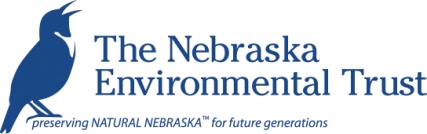 